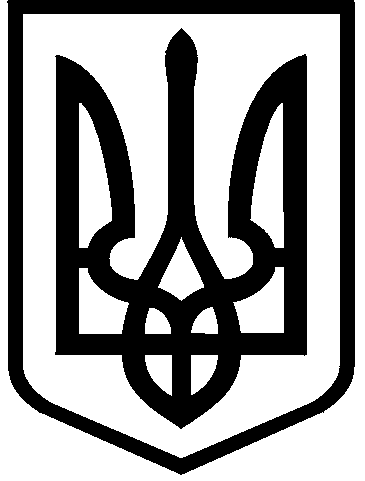 КИЇВСЬКА МІСЬКА РАДАІII сесія  IX скликанняРІШЕННЯ____________№_______________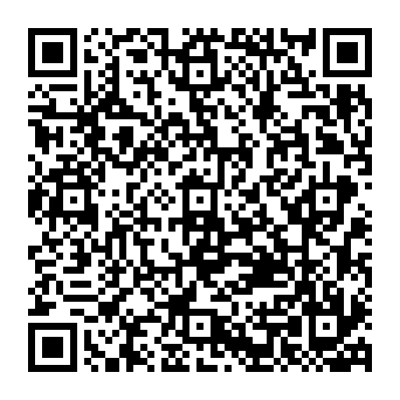 Розглянувши заяву ТОВАРИСТВА З ОБМЕЖЕНОЮ ВІДПОВІДАЛЬНІСТЮ «ЕПІКА-2017» (код ЄДРПОУ: 41211012, місцезнаходження юридичної особи: 04071 м. Київ, вул. Ярославська, 39-Г) від 13 лютого 2024 № 64025-008301332-031-03, технічну документацію із землеустрою щодо поділу земельної ділянки та додані документи, керуючись статтями 9, 79¹, 83, 186 Земельного кодексу України, статтею 56 Закону України «Про землеустрій», пунктом 34 частини першої статті 26 Закону України «Про місцеве самоврядування в Україні», Законом України «Про адміністративну процедуру», Київська міська радаВИРІШИЛА:1. Затвердити технічну документацію із землеустрою щодо поділу та об’єднання земельної ділянки кадастровий номер 8000000000:78:039:0002 комунальної власності територіальної громади міста Києва для експлуатації та обслуговування бази виробничо-технічної комплектації на  вул. Лебединській, 6 в Оболонському районі міста Києва (категорія земель – землі промисловості, транспорту, електронних комунікацій, енергетики, оборони та іншого призначення;  код виду цільового призначення – 11.02 для розміщення та експлуатації основних, підсобних і допоміжних будівель та споруд підприємств переробної, машинобудівної та іншої промисловості), якою передбачено формування трьох земельних ділянок, а саме:-  площею 0,3886 га (кадастровий номер 8000000000:78:039:0205);-  площею 1,1039 га (кадастровий номер 8000000000:78:039:0206);- площею 0,9103 га (кадастровий номер 8000000000:78:039:0207);  справа № 446405227.2.	Дане рішення набирає чинності та вважається доведеним до відома заявника з дня його оприлюднення на офіційному вебсайті Київської міської ради. 3.	Контроль за виконанням цього рішення покласти на постійну комісію Київської міської ради з питань архітектури, містопланування та земельних відносин.ПОДАННЯ:ПОГОДЖЕНО:Про затвердження технічної документації із землеустрою щодо поділу земельної ділянки (кадастровий номер 8000000000:78:039:0002) комунальної власності територіальної громади міста Києва в особі Київської міської ради  для експлуатації та обслуговування бази виробничо-технічної комплектації на                           вул. Лебединській, 6 у Оболонському районі міста КиєваКиївський міський головаВіталій КЛИЧКОЗаступник голови Київської міської державної адміністраціїз питань здійснення самоврядних повноваженьПетро ОЛЕНИЧДиректор Департаменту земельних ресурсіввиконавчого органу Київської міської ради (Київської міської державної адміністрації)Валентина ПЕЛИХНачальник юридичного управління Департаменту земельних ресурсіввиконавчого органу Київської міської ради(Київської міської державної адміністрації)Дмитро РАДЗІЄВСЬКИЙПостійна комісія Київської міської ради з питань архітектури, містопланування та земельних відносинГоловаМихайло ТЕРЕНТЬЄВСекретарЮрій ФЕДОРЕНКОНачальник управління правового забезпечення діяльності Київської міської радиВалентина ПОЛОЖИШНИК